RAZUMIJEVANJE PRIJEDLOGA NA i U                                     Za ovaj zadatak potrebno je pripremiti:bombon, medo, kutija, posuda, pernica, vrećica, šalica, bilježnica, lopta, autić   Poigrajte se s učenikom na način da mu zadajete naloge (npr.stavi bombon u usta, na stol itd.), nakon toga može i on Vama zadati neki nalog. Neka vježba bude zabavna!                           STAVI BOMBON... U KUTIJUU ORMARU POSUDUU PERNICUU ŠALICUU VREĆICUU RUKAVU USTAU ŠAKUU TORBUIDE MEDO...NA STOLNA POD NA KUTIJUNA RAČUNALONA LOPTUNA AUTIĆNA GLAVUNA BILJEŽNICUNA ŠALICUNA STOLACPOKAŽI I RECI:   Koja lopta je U kutiji? Gdje je druga lopta?   Koja žlica je NA šalici? Gdje je druga žlica?   Koja mačka je U ormaru? Gdje je druga mačka?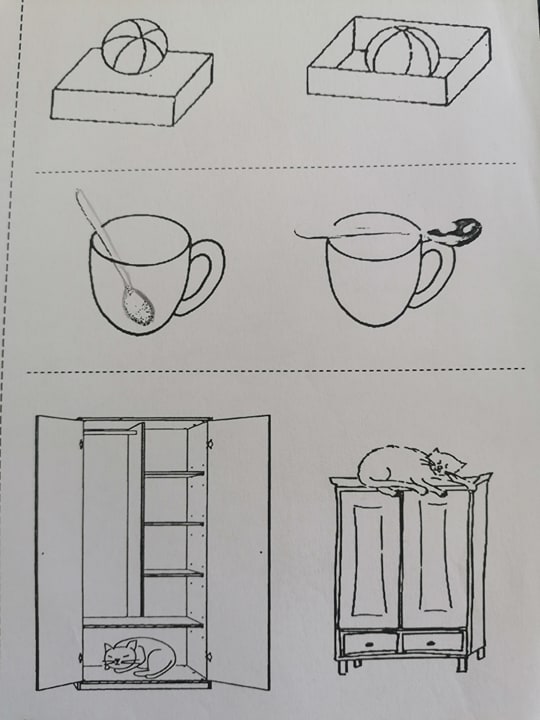 